VESVESE: Cin Tuzağı“Cinler insanlara vesvese vererek musallat olurlar”Gösterim Tarihi: 02 Ekim 2015Dağıtım: Özen FilmYapım: Belstudio ProductionYapımcı & Yönetmen: Sümeya KöktenSenaryo: Sümeya Kökten Fragman: https://www.youtube.com/watch?v=6CBZFlzR1Ik&feature=youtu.beSüre: 92 dk.Facebook: https://www.facebook.com/vesvesefilmInstagram: https://instagram.com/vesvesefilmTwitter: https://twitter.com/vesvesefilmOyuncular:Okan Aydın
Duygu Yenilmez
Mustafa Ağdere
Defne Vardarlı
Layla Onlen
Yelda Vardarlı
Hanifi Özcan
Batuhan EryörükKonu:Alev ile ilişkisi güzel giden Murat'ın hayatı Ceren'i tanımasıyla tamamen değişir. Aşkına karşılık bulamayan Ceren'in yaptığı küçük bir büyü Murat’ın hayatının kötüye gitmesine neden olur. Alev ve Gülseven, Murat'ı bu musallattan kurtarmak için yoğun bir çaba içine girerler. Basın Danışmanı:Banu Bozdemir0542 272 85 78
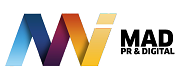 http://madinformatics.com/